Use of form is voluntary. The top table of this form can be used to determine your Public Pool and Water Attraction establishment’s complexity category, which determines the license type and license fees. The complexity category is needed to complete your license application, but this form does not need to be returned. A separate license is required for each basin.  Note that information about features of your public pool and water attraction establishment is necessary for your application (see bottom table).Check all that apply“Basin” means any vessel constructed of manmade materials designed to hold or receive water, including the splash zone of an interactive play attraction or a run−out slide.“Therapy pool” means a pool used for professionally administered physical therapy.“Water attraction” means a pool with design and operational features that provide a patron recreational activity other than conventional swimming that involves partial or total immersion of the body, including an activity pool, interactive play attraction, leisure river, plunge pool, vortex pool, vanishing edge pool, waterslide, run−out slide, drop slide, pool slide, wave pool, zero−depth entry pool, and any public pool with features except wading pools.“Whirlpool” means a small pool, sometimes called a “spa,” which uses higher temperature water than other pools and may include a water agitation system.Does your pool have a Feature? “Feature” means a pool with a depth greater than 16 feet, a pool with a surface area greater than 20,000 sq. ft., or a physical object permanently installed in a pool that is intended for recreational use, including a pool slide, waterslide, pad walk, basketball hoop, diving board, wave generator, treadmill, vortex pool, climbing wall, current pool, swim−up bar, vanishing edge pool, tethered or non-tethered floatable, or a spray feature.Your complexity total calculated above, and if your pool has a Feature, will be used to complete your application. Please review Wis. Admin. Code ch. ATCP 76 for specific rule language regarding complexity category assignment.DFRS-BFRB-054.docx (rev. 09/23)DFRS-BFRB-054.docx (rev. 09/23)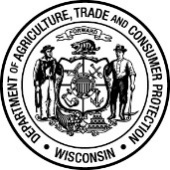 Wisconsin Department of Agriculture, Trade and Consumer ProtectionDivision of Food and Recreational SafetyP.O. Box 93296, Milwaukee, WI 53293-0296datcpdfslicensing@wisconsin.gov                                                                                                     Wis. Stat. § 97.67Public Pools and Water Attraction – Complexity Category CalculatorPublic Pools and Water Attraction – Complexity Category CalculatorBasin.1The pool type is a whirlpool or therapy pool.1The basin is greater than 1,999 square feet in area.1The pool is defined as a water attraction.1Recirculation system, check one of the following:Recirculation system, check one of the following:Recirculation system, check one of the following:Recirculation system serves only a single pool basin.1Recirculation system is shared with another pool basin..5TOTAL - Add all points to determine complexityDoes your pool have a Feature? Answer Yes / No and check box describing complexity and presence or absence of a feature.Does your pool have a Feature? Answer Yes / No and check box describing complexity and presence or absence of a feature.Yes  No  0 - 2, Simple, no Feature 2.5 - 3, Moderate, no Feature 3.5 or Greater, Complex, no Feature  0 - 2, Simple with Feature 2.5 - 3, Moderate with Feature 3.5 or Greater, Complex with Feature